CHAPTER 1GENERAL PROVISIONS§101.  DefinitionsAs used in this Title, unless the context otherwise indicates, the following terms have the following meanings.  [PL 1995, c. 694, Pt. B, §2 (NEW); PL 1995, c. 694, Pt. E, §2 (AFF).]1.  Adult.  "Adult" means a person who is 18 years of age or older.[PL 1995, c. 694, Pt. B, §2 (NEW); PL 1995, c. 694, Pt. E, §2 (AFF).]2.  Child.  "Child" means a person who has not attained 18 years of age.[PL 1995, c. 694, Pt. B, §2 (NEW); PL 1995, c. 694, Pt. E, §2 (AFF).]3.  Commissioner.  "Commissioner" means the Commissioner of Health and Human Services, a designee or an authorized representative.[PL 1995, c. 694, Pt. B, §2 (NEW); PL 1995, c. 694, Pt. E, §2 (AFF); PL 2003, c. 689, Pt. B, §7 (REV).]4.  Department.  "Department" means the Department of Health and Human Services and its agents and authorized representatives.[PL 1995, c. 694, Pt. B, §2 (NEW); PL 1995, c. 694, Pt. E, §2 (AFF); PL 2003, c. 689, Pt. B, §6 (REV).]5.  Minor or minor child.  "Minor" or "minor child" means a person who has not attained the age of 18 years.[PL 1995, c. 694, Pt. B, §2 (NEW); PL 1995, c. 694, Pt. E, §2 (AFF).]6.  Obligee.  "Obligee" means any person to whom a duty of support is owed.[PL 1995, c. 694, Pt. B, §2 (NEW); PL 1995, c. 694, Pt. E, §2 (AFF).]7.  Obligor.  "Obligor" means any person owing a duty of support.[PL 1995, c. 694, Pt. B, §2 (NEW); PL 1995, c. 694, Pt. E, §2 (AFF).]8.  Parent.  "Parent" means the legal parent or the legal guardian when no legal parent exists.[PL 1995, c. 694, Pt. B, §2 (NEW); PL 1995, c. 694, Pt. E, §2 (AFF).]9.  Person.  "Person" means an individual, trust, estate, partnership, association, company, corporation, political subdivision of the State, instrumentality of the State or other entity.[PL 1997, c. 537, §11 (AMD); PL 1997, c. 537, §62 (AFF).]10.  State.  The term "state" means any state, territory or possession of the United States, the Commonwealth of Puerto Rico and the District of Columbia.[PL 1995, c. 694, Pt. B, §2 (NEW); PL 1995, c. 694, Pt. E, §2 (AFF).]SECTION HISTORYPL 1995, c. 694, §B2 (NEW). PL 1995, c. 694, §E2 (AFF). PL 1997, c. 537, §11 (AMD). PL 1997, c. 537, §62 (AFF). PL 2003, c. 689, §§B6,7 (REV). §102.  ResidencyThe right to file a complaint or bring a petition under this Title may not be denied a person for failure to meet a residency requirement if the person is a member of the Armed Forces of the United States on active duty stationed in this State or the spouse of that member or a parent of a child of that member.  The member is deemed to be a resident either of the county in which the military installation, or other place at which the member has been stationed, is located or of the county in which the member has sojourned.  [PL 1995, c. 694, Pt. B, §2 (NEW); PL 1995, c. 694, Pt. E, §2 (AFF).]SECTION HISTORYPL 1995, c. 694, §B2 (NEW). PL 1995, c. 694, §E2 (AFF). §103.  JurisdictionExcept as otherwise expressly provided, the District Court has original jurisdiction of all actions under this Title.  [PL 1999, c. 731, Pt. ZZZ, §26 (AMD); PL 1999, c. 731, Pt. ZZZ, §42 (AFF).]SECTION HISTORYPL 1995, c. 694, §B2 (NEW). PL 1995, c. 694, §E2 (AFF). PL 1999, c. 731, §ZZZ26 (AMD). PL 1999, c. 731, §ZZZ42 (AFF). §104.  AppealsAppeals may be taken from orders under this Title as in other civil actions.  [PL 1995, c. 694, Pt. B, §2 (NEW); PL 1995, c. 694, Pt. E, §2 (AFF).]SECTION HISTORYPL 1995, c. 694, §B2 (NEW). PL 1995, c. 694, §E2 (AFF). §105.  Award and payment of attorney's fees and other fees1.  Attorney's fees and costs.  In an action under this Title, including actions to modify or enforce existing orders, the court may, after an opportunity for hearing, order a party, including a party in interest, to pay another party or another party's attorney reasonable attorney's fees, including costs, for participation in the proceedings.[PL 2005, c. 323, §1 (NEW).]2.  While pending; part of final decision.  In appropriate cases, the court may order fees and costs paid while an action is pending, including while on appeal, or may make an order as part of a final decision in a case.[PL 2005, c. 323, §1 (NEW).]3.  Fees and expenses of 3rd-party participants.  The court may order a party to pay reasonable fees and expenses of 3rd-party participants in the proceedings, including guardians ad litem, expert witnesses and providers of services, whether retained by a party or the court.[PL 2005, c. 323, §1 (NEW).]4.  Interest; means of collection.  Awards under this section are subject to the accumulation of statutory interest and may be collected by any means available under law, including, but not limited to, remedies available under Title 14 and Title 36, section 185‑A.  Additional fees may be assessed in appropriate cases when additional fees are incurred for prosecuting collection actions.[PL 2019, c. 659, Pt. D, §2 (AMD).]SECTION HISTORYPL 2005, c. 323, §1 (NEW). PL 2019, c. 659, Pt. D, §2 (AMD). The State of Maine claims a copyright in its codified statutes. If you intend to republish this material, we require that you include the following disclaimer in your publication:All copyrights and other rights to statutory text are reserved by the State of Maine. The text included in this publication reflects changes made through the First Regular and First Special Session of the 131st Maine Legislature and is current through November 1, 2023
                    . The text is subject to change without notice. It is a version that has not been officially certified by the Secretary of State. Refer to the Maine Revised Statutes Annotated and supplements for certified text.
                The Office of the Revisor of Statutes also requests that you send us one copy of any statutory publication you may produce. Our goal is not to restrict publishing activity, but to keep track of who is publishing what, to identify any needless duplication and to preserve the State's copyright rights.PLEASE NOTE: The Revisor's Office cannot perform research for or provide legal advice or interpretation of Maine law to the public. If you need legal assistance, please contact a qualified attorney.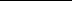 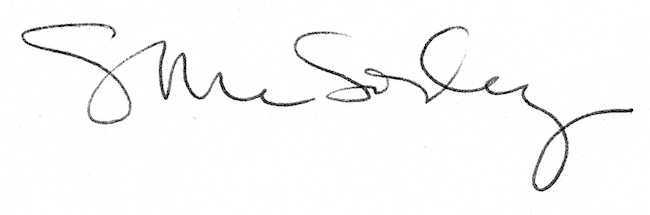 